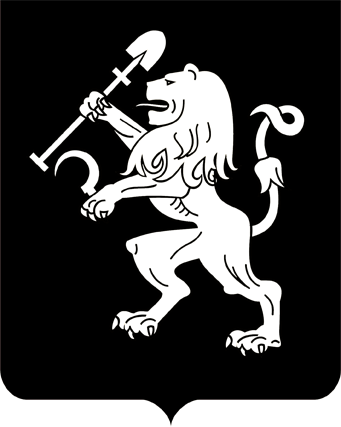 АДМИНИСТРАЦИЯ ГОРОДА КРАСНОЯРСКАПОСТАНОВЛЕНИЕО предоставлении Герголенко А.А. разрешения на отклонение от предельных параметров разрешенного строительства, реконструкции объектов капитального строительстваВ соответствии с ч. 1, 6 ст. 40 Градостроительного кодекса Российской Федерации, п. 6 ст. 7 Правил землепользования и застройки                городского округа город Красноярск, утвержденных решением Красноярского городского Совета депутатов от 07.07.2015 № В-122, с учетом заключения о результатах публичных слушаний от 05.03.2019, реко-мендации комиссии по подготовке проекта Правил землепользования               и застройки города Красноярска от 06.03.2019, руководствуясь ст. 41, 58, 59 Устава города Красноярска,ПОСТАНОВЛЯЮ:1. Предоставить Герголенко Алексею Анатольевичу разрешение на отклонение от предельных параметров разрешенного строительства, реконструкции объектов капитального строительства в части уменьшения отступа от красной линии (без отступа при нормативном не менее            6 м) на земельном участке с кадастровым номером 24:50:0300232:17, расположенном в территориальной зоне застройки среднеэтажными жилыми домами (Ж-3) по адресу: г. Красноярск, ул. Красной Ар-                 мии, 9/11, с целью размещения офиса, учитывая положительные результаты публичных слушаний, соблюдение требований технических регламентов.2. Настоящее постановление опубликовать в газете «Городские новости» и разместить на официальном сайте администрации города.Глава города                                                                                 С.В. Еремин19.03.2019№ 160